Deklaracja Członkowska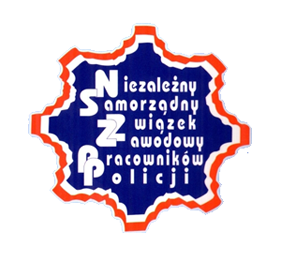 Niezależny Samorządny Związek Zawodowy Pracowników PolicjiDane CZŁONKADeklaruję przynależność do Niezależnego Samorządnego Związku Zawodowego Pracowników Policji.Zobowiązuję się przestrzegać postanowień Statutu NSZZ Pracowników Policji.Wydano legitymację członkowską NSZZ pracowników policji:Oświadczenie:Przetwarzanie danych osobowych:Imię i nazwisko:Nazwa jednostki:Data urodzenia:Data przejścia na emeryturę, rentę:Adres zamieszkania:Ostatnio zajmowane stanowisko:Data:Podpis:Numer:Data:Imię i nazwisko:Imię i nazwisko:Nazwa jednostki organizacyjnej:Nazwa jednostki organizacyjnej:Data:Data:Wyrażam zgodę na potrącanie z wynagrodzenia zadeklarowanej miesięcznej składki członkowskiej NSZZ Pracowników Policji w wysokości 0,5% miesięcznego wynagrodzenia zasadniczego.Wyrażam zgodę na potrącanie z wynagrodzenia zadeklarowanej miesięcznej składki członkowskiej NSZZ Pracowników Policji w wysokości 0,5% miesięcznego wynagrodzenia zasadniczego.Data:Podpis:Wyrażam zgodę na przetwarzanie danych osobowych przez NSZZ Pracowników Policji z siedzibą w Warszawie w celu rejestracji członkostwa w organizacji związkowej.Podpis: